Tarih: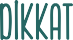 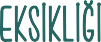 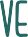 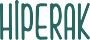 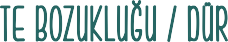 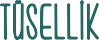 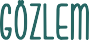 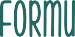 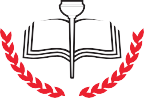 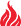 ÖĞRENCİNİNUygulayıcıAdı-SoyadıUnvanıİmza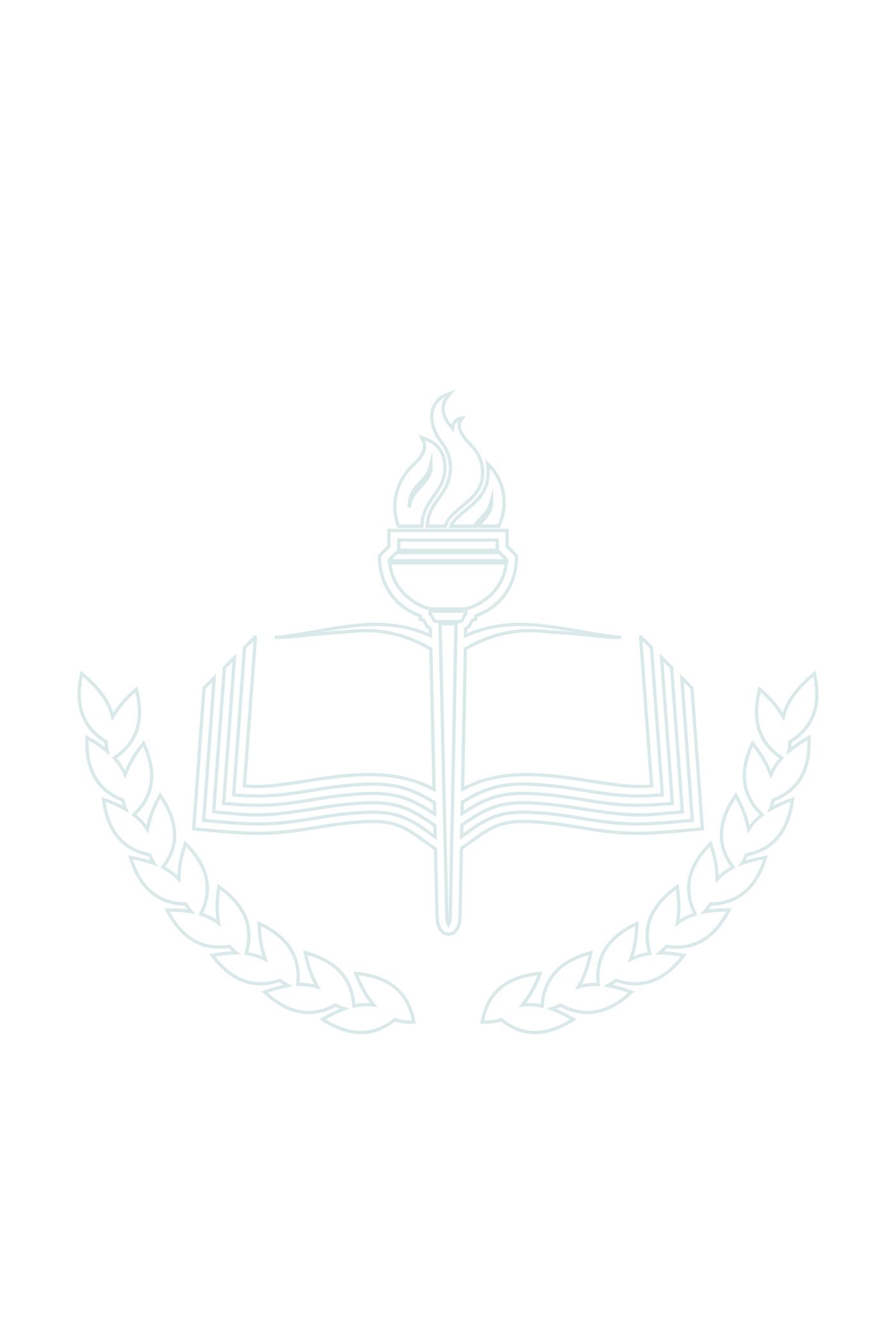 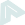 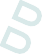 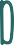 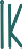 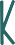 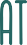 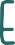 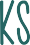 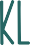 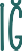 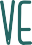 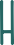 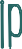 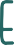 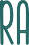 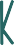 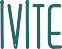 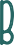 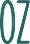 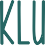 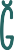 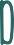 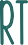 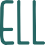 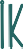 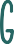 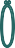 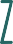 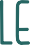 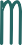 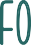 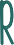 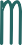 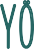 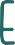 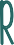 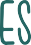 KULLANIM AMACI: Okulortamındadikkat, konsantrasyonvedürtükontrolukonusundagüçlükyaşayanöğren- cilerinbazılarısağlıkkuruluşlarıtarafındanDEHBtanısıalabilmektedir.Buformsağlıkuzmanınaöğrencininokulveevdekidurumuhakkındabilgivermekamacıylakullanılır.ErkenyaştayapılantanılamaDEHBolanöğrencilerinbireyseldestekalabilmelerinisağlamaktaböylecebuöğrencilerakademikolarakyaşıtlarıylaaynıdüzeydegeli- şimgösterebilmektedir.KİMLER KULLANIR? Sınıföğretmenitarafındanrehberliköğretmeniveöğrencivelisiningörüşlerialınarakdol- durulur.DİKKAT EDİLECEK HUSUSLAR:Buformdakigözlemlersonucundaeldeedilenveriler;rehberliköğretmeni,sınıföğretmeniveyavelitarafındanhiçbirşekildetanılamaamacıylakullanılamaz.Bilgiamaçlıdır.Form; 4-17 yaşgrubuarasıbireyleriçinkullanılır.Davranışlarınherbirininenaz6(altı)aysüreylegözlemlenmişolmasıgerekmektedir.Bu süreiçindegözlemlenendavranışlarınkarşısınasınıföğretmenitarafındanişaret   (X) konur.Heralaniçinenaz6vedahafazlasayıdaişaretvarsaöğrenciilgilikurumlarayönlendirilir.Değerlendirmeihtiyacıhissedilenbaşkadurumlarolduğudüşünülüyorsa(öğrenmegüçlüğü,uyumsorunları), birsağlıkkuruluşunayönlendirmeyapmadanöncebağlıbulunulanrehberlikvearaştırmamerkezineyönlen- dirmeyapılmasıuygunolabilir.Buformunbirörneğirehberliköğretmenitarafındanöğrencidosyasındasaklanır.ADI SOYADIYAŞIOKULUCİNSİYETKIZ( ) ERKEK( )DİKKAT EKSİKLİĞİDİKKAT EKSİKLİĞİ1. Dikkatiniayrıntılaraveremez.2. Dikkatsizcehatalaryapar.3. Dikkatikolaycadağılır.4. Onunlakonuşurkendinlemiyormuşgibigörünür.5. Birdenfazlaverilenyönergeleritakipetmektegüçlükçeker.6. Ödevleriniyapmaktagüçlükçeker.7.  Uzunsüredikkatgerektirenişlerdenkaçınır.8. Eşyalarınısüreklikaybeder.9. Günlükişleriniunutur.10. Dağınıktır.TOPLAMHİPERAKTİVİTE-DÜRTÜSELLİKHİPERAKTİVİTE-DÜRTÜSELLİK1. Yerindeduramaz,2. Oturmagerektirenaktivitelerdeuzunsüreoturamaz.3. Sallanır, kıpırdanır, koşar, uzunsüreyerindeduramaz.4. Sessizcebirşeylemeşgulolmadasıkıntıyaşar.5. Sürekliharekethalindedir.6. Çabukheyecanlanır.7. Başkalarınınkonuşmalarınıkeser.8. Başkalarınındikkatinidağıtacakşekildegevezelikederveyagürültüyapar.9. Uygunolmayanzamanlardakonuşur.10. Etkinliklerdesırasınıbeklemektegüçlükçeker.TOPLAM